OCENJEVANJE DRŽAVLJANSKA IN DOMOVINSKA VZGOJA TER ETIKA – SEMINARSKA NALOGADragi sedmošolci!Pri predmetu Državljanska in domovinska vzgoja ter etika boste napisali seminarsko nalogo, ki jo bom OCENILA. Seminarsko nalogo napišete vsi, tudi tisti, ki že imate oceno pri tem predmetu.Seminarska naloga ima naslov VEROVANJE IN VERSTVA. POZORNO PREBERI IN DOSLEDNO UPOŠTEVAJ NAVODILA!VAŠ GLAVNI VIR NAJ BO UČBENIK OD STRANI 53 DO STRANI 63. SEMINARSKA NALOGA MORA VSEBOVATI:Naslov VEROVANJE IN VERSTVAZa vsako posamezno religijo: opiši KDAJ, KJE in KAKO je nastala,razloži zapovedi oziroma prepovedi te religije,opiši bogove, simbole in značilnosti te religije.Zgoraj našteta vprašanja zapiši za religije KRŠČANSTVO, JUDOVSTVO, MUSLIMANSTVO, HINDUIZEM in BUDIZEM.V seminarski nalogi zapiši tudi:KAJ je verstvo?KAKO bi ti opisal VERNIKA?Katere verske skupnosti obstajajo v Sloveniji?Kaj pomeni, da so država in verske skupnosti ločene?Kakšen mora biti odnos med različnimi verskimi skupnostmi?Kakšen mora biti odnos med verujočimi in neverujočimi?Seminraska naloga mora vsebovati tudi več SLIKSlike lahko poiščete tudi na spletnih straneh na internetu, lahko pa jih narišete sami.Pri slikah iz interneta morate NUJNO NAVESTI VIR. Skopirati morate in prilepiti pod sliko spletni naslov, kje ste to sliko našli. Vsaka slika naj ima tudi svoj naslov.Primer slike: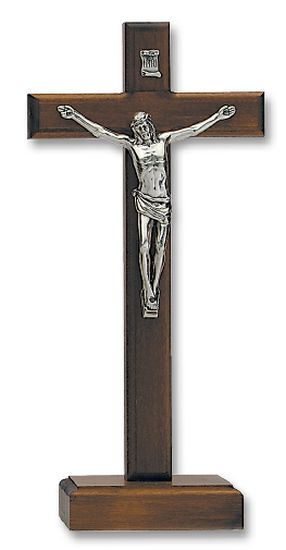 Jezus na križu, vir: https://www.druzina.si/ICD/spletnastran.nsf/nabozni-predmeti-kategorije/Krizi?OpenDocument&start=1&count=30POMEMBNO:Nekatere podatke lahko dobite tudi na internetu oziroma v knjigah, ne samo v učbeniku. Vendar NI obvezno! Morate pa paziti, da za tiste podatke, ki jih pridobite iz interenta ali iz knjige, NAPIŠETE VIR. Točno na kateri spletni strani ste dobili podatek oziroma v kateri knjigi. Če ne bo navedenih virov, bom morala odbijati točke.Če boste uporabljali učbenik, ne rabite zapisovati virov, razen za slike.Primeri zapisovanja virov:Knjiga: Patridge, Christopher: Verstva svetaSpletna stran: https://sl.wikipedia.org/wiki/Glavne_svetovne_religijeVsebina seminarske naloge ne sme biti kopirana samo z interneta!!!!Če bo seminarska naloga kopirana iz interneta ali celo prepisana od sošolc/ke bom seminarsko nalogo morala zavrniti.Seminarska naloga naj obsega VSAJ 1 STRAN, LAHKO TUDI VEČ. NAPIŠITE JO NA ROKO, PIŠITE ČITLJIVO.Rok za oddajo seminarske naloge: PETEK, 22.5. do 22:00.SEMINARSKO NALOGO ODDAJTE TOČNO. Če boste imeli težave, mi napišite prej, ne 5 minut pred koncem!Seminarsko nalogo mi slikajte/skenirajte in pošljite na E-asisten ali na mail sara.abrahamsberg293@gmail.comČe vam kaj ni janso, mi napišite.KRITERIJ ZA OCENJEVANJE SEMINARSKIH NALOGVsebina seminarske naloge ne sme biti kopirana samo z interneta!!!!OCENAZNANJE IN IZDELEKNEZADOSTNOTema v izdelku je zelo pomanjkljivo predstavljena. Učenec/ka ne zna s svojimi besedami razložiti teme. Učenec/ka ne omeni novih pojmov oziroma novi pojmi niso razloženi. Učenec/ka zapiše le drobce snovi, ne zapiše bistva. Izdelek obsega manj kot 1 stran. Seminarska je brez ilustrativnega gradiva. Ne zna poiskati ustrezne literature. Viri in literatura niso navedeni na koncu naloge. Izdelki ne dosegajo predvidene funkcije.ZADOSTNOZnanje je skopo, učenec/ka teme ne razume, izražanje je skromno. Slabo pozna bistvo teme, ne loči bistva od nebistvenega. Naloga je površno sestavljena. Vsebuje skromno ilustrativno gradivo. Literatura in viri niso pravilno navedeni. Izdelki so pomanjkljivi, vendar še dosegajo svoj namen. Pojavljajo se napake.DOBROUčenec/ka snov razume, vendar v večji meri ne vključi svojih pogledov v seminarsko nalogo. Deloma s svojimi besedamo zapiše razlago novih pojmov. Deloma loči bistvo od nebistvenega. Le delno vsebuje ilustrativno gradivo. Literatura in viri so na koncu površno navedeni. Pri izdelku se pojavljajo napake, učenec/ka še dokaj sledi navodilom učitelja.PRAV DOBROUčenec/ka loči bistvo od nebistvenega. S svojimi besedami v veliki meri zapiše in razloži nove pojme. Vključeni so elementi lastnega razmišljanja o temi. Izdelek je bogat z ilustrativnim gradivom. V veliki meri so viri in literatura pravilno navedeni. Izdelki so natančni, pregledni, izdelani po učiteljevem navodilu.ODLIČNOTema v izdelku je bogato in natančno predstavljena. Učenec zna s svojimi besedami zapisati in razložiti nove pojme. Zapiše lastno razmišljanje o temi. Na koncu je pravilno navedena literatura in viri. Izdelek vsebuje bogato ilustrativno gradivo. Izdelek je pregleden, natančen, vendar oblikovan na svojstven način, ki je odraz samostojnosti, posebnosti in osebnosti učenca/ke.